                                                                                                                             Załącznik Nr 2                                                                                                                         do Uchwały Nr ……/…./……                                                                                                          Rady Gminy w Łącku                                                                                                                               z dnia 23 grudnia 2021 r.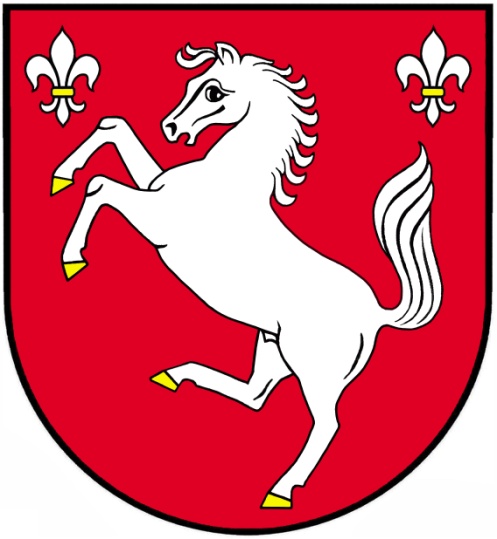 GMINNY PROGRAM PRZECIWDZIAŁANIA NARKOMANII GMINY ŁĄCK  NA ROK 2022WSTĘP     Narkomania jest zjawiskiem ogólnoświatowym. Powstaje na podłożu przeobrażeń zachodzących we współczesnym cywilizowanym świecie i staje się poważnym problemem społecznym. Narkomania powstaje na skutek zanikania tradycyjnych więzi społecznych, zwłaszcza rodzinnych oraz osłabienia funkcji wychowawczej rodziny i szkoły. Jest niepokojącym przejawem trudności dojrzewania psychospołecznego a zwłaszcza emocjonalnego młodych ludzi.
     Zażywanie narkotyków wywołuje wiele różnych problemów rodzinnych, szkolnych, prawnych a także zdrowotnych. Jednym z nich jest wystąpienie tzw. zespołu uzależnienia a także ostrych i przewlekłych chorób, w tym zakażenia wirusem HIV.
     Narkomania jest przyczyną tragedii wielu młodych ludzi i ich rodzin. Stanowi poważne zagrożenie dla zdrowia społeczeństwa.ROZDZIAŁ IGminny Program Przeciwdziałania Narkomanii określa lokalną strategię w zakresie narkomanii i związanych z nią problemów.
Przeciwdziałanie narkomanii realizuje się przez odpowiednie kształtowanie polityki społecznej , gospodarczej, oświatowo-wychowawczej i zdrowotnej, a w szczególności: 1.     Działalność wychowawczą , edukacyjną, informacyjną i zapobiegawczą. 2.     Leczenie, rehabilitację i reintegrację osób uzależnionych. 3.     Ograniczenie szkód zdrowotnych i społecznych. 4.     Nadzór nad substancjami , których używanie może prowadzić do narkomanii. 5.     Zwalczanie niedozwolonego obrotu, wytwarzania , przetwarzania, przerobu     i posiadania substancji, których używanie może prowadzić do narkomanii. 6.     Nadzór nad uprawami roślin zawierających substancje, których używanie może prowadzić do narkomanii. Działania profilaktyczne prowadzone są poprzez uczestnictwo dzieci i młodzieży w szkoleniach i pogadankach na temat przeciwdziałaniu narkomanii.Szkolenia prowadzone są przez pedagogów, psychologów i specjalistów wyszkolonych w tym zakresie.ROZDIAŁ IIPodstawowym celem programu jest ograniczenie używania narkotyków, rozwiązywanie istniejących w tej dziedzinie problemów oraz podniesienie świadomości społecznej mieszkańców Gminy Łąck.
Cel ten realizowany będzie przez dążenie do : 1.    Ograniczenia tempa wzrostu rozpowszechniania używania narkotyków. 2. Ograniczenia tempa wzrostu przestępczości związanej z używaniem narkotyków. 3.   Ograniczenia zakażeń HIV, HCV i innych chorób związanych z używaniem narkotyków. Udostępnianie publikacji z informacjami o darmowych  badaniach i ośrodkach przeprowadzających przedmiotowe  badania.4.   Ograniczania liczby zgonów wynikających z używania narkotyków. 5.   Utrzymania poprawy stanu zdrowia u osób poddawanych leczeniu     i rehabilitacji. Cel ten będzie realizowany w Gminie Łąck poprzez: profilaktykę dotyczącącałej populacji dzieci i młodzieży mającą na celu: opóźnienie i możliwie eliminację inicjacji narkotykowej; promocję zdrowego stylu życia; zmniejszenie ryzyka wystąpienia problemów związanych z używaniem środków odurzających; diagnozę środowiska związaną z problemem używania środków odurzających; dostosowanie programów profilaktycznych do potrzeb środowiska;zapobieganie powstawaniu uzależnienia poprzez:      - kształtowanie postaw abstynenckich u dzieci i młodzieży; wycofanie dzieci            i młodzieży z zachowań ryzykownych;           - diagnozę środowiska związaną z problemzmniejszenie skutków zdrowotnych i społecznych narkomanii poprzez:     - utrwalenie postaw abstynenckich u osób z problemem narkotykowym;          - zmotywowanie do leczenia osób mających problemy narkotykowe;          - organizowanie wsparcia po terapii. ROZDZIAŁ IIIZadania własne gminy wynikające z art. 10 ustawy z dnia 29 lipca 2005 roku (t.j. Dz. U. z 2020 r.poz. 2050)  o przeciwdziałaniu narkomanii obejmują następujące działania: 1.     Zwiększenie dostępności pomocy terapeutycznej i rehabilitacyjnej dla osób uzależnionych i osób zagrożonych uzależnieniem; 2.     Udzielanie rodzinom, w których występują problemy narkomanii, pomocy psychospołecznej i prawnej; 3.     Prowadzenie profilaktycznej działalności informacyjnej , edukacyjnej oraz szkoleniowej w zakresie rozwiązywania problemów narkomanii,      w szczególności dla dzieci i młodzieży , w tym prowadzenie zajęć sportowo-rekreacyjnych dla uczniów, a także ewentualnych działań na rzecz dożywiania dzieci uczestniczących w pozalekcyjnych programach opiekuńczo - wychowawczych i socjoterapeutycznych; 4.     Wspomaganie działań instytucji, organizacji pozarządowych i osób fizycznych, służących rozwiązywaniu problemów narkomanii; 5.     Wdrożenie profilaktyki rodzinnej skierowanej do rodziców (edukacja dorosłych); 6.     Wspomaganie działalności szkół w dziedzinie profilaktyki narkomanii; 7.     Pomoc społeczną osobom uzależnionym i rodzinom uzależnionych dotkniętym ubóstwem i wykluczeniem społecznym i integrowanie ze środowiskiem lokalnym. Zadania te będą realizowane poprzez : zwiększenie zaangażowania społeczności lokalnych w zapobieganiu używania środków psychoaktywnych, wspieranie szkół podstawowych i gimnazjum w rozwijaniu działań profilaktycznych, w szczególności obejmujących diagnozę problemu używania narkotyków i realizację adekwatnego do potrzeb programu profilaktycznego, dofinansowanie programów profilaktycznych w zakresie organizacji czasu wolnego dzieci i młodzieży , programów stanowiących alternatywę wobec używania narkotyków, dofinansowanie pozaszkolnych programów profilaktycznych adresowanych do dzieci i młodzieży zagrożonych uzależnieniem oraz ich rodziców, dofinansowanie szkoleń uwzględniających nowoczesne podejście do profilaktyki używania substancji psychoaktywnych w szczególności dla pedagogów, nauczycieli, wychowawców świetlic środowiskowych, dofinansowanie pozalekcyjnych zajęć sportowych jako element programów psychoprofilaktycznych, prowadzenie programów edukacyjnych, organizowanie konkursów, wystaw, propagowanie zachowań prozdrowotnych dla dzieci i młodzieży, podniesienie poziomu wiedzy społeczeństwa na temat problemów związanych z używaniem środków psychoaktywnych i możliwości zapobiegania zjawisku, rozpowszechnianie materiałów informacyjno-edukacyjnych z zakresu promocji zdrowia i profilaktyki uzależnień, prowadzenie kampanii edukacyjnych uwzględniających problematykę narkomanii, adresowanych do określonych grup docelowych,informowanie o placówkach prowadzących działalność profilaktyczną, leczniczą i rehabilitacyjną, współpraca z organizacjami służącymi rozwiązywaniu problemów narkomanii, współpraca z organizacjami służącymi rozwiązywaniu problemów narkomanii. ROZDZIAŁ IVProgram jest adresowany do całego społeczeństwa Gminy Łąck, a przede wszystkim do dzieci i młodzieży, w tym młodzieży z grup ryzyka.
Program będzie realizowany przez Urząd Gminy w Łącku we współpracy                        z Gminnym  Ośrodkiem Pomocy Społecznej w Łącku, Centrum Kultury, Rekreacji i Sportu w Łącku oraz Gminną Komisją Rozwiazywania Problemów Alkoholowych  w Łącku, gminnym specjalistą psychoterapii i uzależnień, pedagogami szkolnymi, nauczycielami oraz wychowawcami.ROZDZIAŁ VFinansowanie programu odbywać się będzie ze środków pochodzących z opłat za wydane zezwolenia na sprzedaż napojów alkoholowych.Na realizację Gminnego Programu Przeciwdziałania Narkomanii w roku 2022 przeznacza się kwotę 4.000,00 zł.